Lokallaget for Nordlandshest/Lyngshest Øst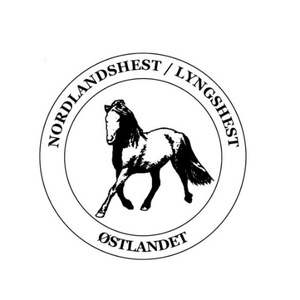 Styreleder: Jenny GulbrandsenOrg.nr.: 988 719 897Referat fra årsmøte 27.01.2023Deltatt (6 stemmeberettigede):Jenny Gulbrandsen, Ingrid Skogeng Hansen, Maia Andresen, Odd Arne Solli, Benedichte Hilt Mangerøy, Aurora Bjørkevold, Line Camilla Bjørkevold.Ordstyrer:			Jenny GulbrandsenSekretær:			Ingrid S. HansenSignering av protokoll:	Aurora Bjørkevold og Line Camilla BjørkevoldInnkalling og dagsordenGodkjentÅrsmeldingLeses oppRegnskapPå grunn av overgang til AD Trykk med klubbklær blir det svært redusert inntekt på varesalg.Oppfordrer alle medlemmene til å søke om tilskudd og få i gang aktiviteter i sine nærmiljøerRegnskapet er revidert og godkjentAktiviteterLite aktiviteter, litt «vakuum» etter Covid-nedstenging.Aktivitetsplan 2024 presenteres. Styret ønsker arrangementer fordelt geografisk rundt i lokallaget. Ber medlemmene om å vurdere om de kan lage til medlemstreff, felles ride/kjøreturer eller annet. Styret ønsker ressurspersoner i lokallaget, noen som kan kontaktes innenfor spesifikke temaer dersom medlemmer lurer på noe. Styret ønsker flere slike ressurspersoner.NRYF/stevnestart: Maia AndresenArbeidshest/Skogshest: Odd Arne SolliSkeid: Jenny GulbrandsenUtstilling/bruksprøver: Jenny GulbrandsenBudsjettDet budsjetteres med en økning på 5 medlemmer i året som kommer.InnspillForslag fra styret: Medlemsskap ung fra og med 2025. 450,- i kontingent. Gjelder til og med man fyller 21 år, i samsvar med NRYF. Sak vedtatt under årsmøtet. Ønskes at styret lager sak til landslaget i forkant av landsmøtet om en redusert kontingent for de unge.Hingsteutstillingen på Stav:Lokallaget må inn i arrangementet, driften på Stavsplassen har endret seg.Opprettet komité for arrangementetTrenger hender til planlegging, pynting, rydding, åpne/lukke porter, pauseinnslag etcPubben er holdt av for litt sosialt for nordlandshest/lyngshest på fredag. Åpen for alle på lørdag.De som kunne tenkt seg å bidra på arrangementet kontakter Benedichte Hilt Mangerøy eller Jenny Gulbrandsen (videreformidler).Innspill: Styret bes undersøke ordlyden på mesterskap i travløp i forbindelse med lokallagets støtte til deltagelse på Norgesmesterskap.Innspill: Det ønskes mer informasjon underveis i året fra styretPåminnelser av støtteordningerSette/planlegge faste tider å poste innlegg på facebook, e-post, RimfakseLage arrangementer på facebook med påminnelser om tidsfristerInnspill: Aktivitetsutvalget bes om å undersøke muligheten og interesse rundt for eksempel Webinar om kjøreprøver/forberedelser til utstilling.Innspill: Premie til den med flest rekrutterte medlemmer gjennom året.ValgJenny Gulbrandsen er valgt inn som leder med 5 stemmerDe som valgkomiteen har foreslått i utvalg og styre er valgt innSignatur protokollSted/Dato:	___________________________________________________	Aurora Bjørkevold:	______________________________________________Sted/dato:	___________________________________________________Line Camilla Bjørkevold:	_________________________________________ 